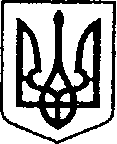 УКРАЇНАЧЕРНІГІВСЬКА ОБЛАСТЬН І Ж И Н С Ь К А    М І С Ь К А    Р А Д А____16 сесія VIIІ скликанняР І Ш Е Н Н Явід  «23» листопада 2021 р.             м. Ніжин	                     № 54-16/2021Відповідно до статей 25, 26, 42, 59, 60, 73 Закону України «Про місцеве самоврядування в Україні», Закону України «Про оренду державного та комунального майна» від 03 жовтня 2019 року №157-XI, Порядку передачі в оренду державного та комунального майна, затвердженого постановою Кабінету Міністрів України від 03 червня 2020 року №483 «Деякі питання оренди державного та комунального майна», Регламентy Ніжинської міської ради Чернігівської області, затвердженого рішенням Ніжинської міської ради від 27 листопада 2020 року № 3-2/2020 (зі змінами), Рішення Ніжинської міської ради від 23 січня 2020 року №18-66/2020 «Про орендодавця комунального майна Ніжинської міської об’єднаної територіальної громади», Рішення Ніжинської міської ради від 30 березня 2021 року № 35-8/2021 «Про затвердження Методики розрахунку орендної плати за майно комунальної власності Ніжинської територіальної громади» (зі змінами), враховуючи службову записку начальника управління комунального майна та земельних відносин Ніжинської міської ради Чернігівської області Онокало І. А. № 2877, від 17.11.2021 р. міська рада вирішила:1. Привести до відповідності, згідно додатку 4 Методики розрахунку орендної плати за майно комунальної власності Ніжинської територіальної громади затвердженої рішенням Ніжинської міської ради № 35-8/2021 від 30 березня 2021 року (зі змінами), договір оренди нерухомого майна, що належить до комунальної власності територіальної громади міста Ніжина № 86 від 27 березня 2019 року, укладеного з Ніжинським об’єднаним міським територіальним центром комплектування та соціальної підтримки на нежитлові приміщення, загальною площею (з урахуванням коефіцієнту перерахунку корисної площі в загальну) 814,2 кв. м., розташовані за адресою: місто Ніжин, вулиця Редькінська, будинок 6 , а саме пункти 3.3, 3.4 викласти в такій редакції:«3.3. Розмір орендної плати визначається в порядку, передбаченому Методикою розрахунку орендної плати за майно комунальної власності Ніжинської територіальної громади, затвердженої рішенням Ніжинської міської ради від 30 березня 2021 року № 35-8/2021, зі змінами та доповненнями.3.4. Орендна плата визначається на підставі пункту 1.12 Додатку 4 до Методики розрахунку орендної плати за майно комунальної власності Ніжинської територіальної громади, затвердженої рішенням Ніжинської міської ради від 30 березня 2021 року № 35-8/2021, зі змінами та доповненнями та становить 1,20 грн. у рік (з ПДВ)Нарахування ПДВ на суму орендної плати здійснюється у порядку, визначеному чинним законодавством».2. Управлінню комунального майна та земельних відносин Ніжинської міської ради та комунальному підприємству «Оренда комунального майна» вжити заходів щодо реалізації цього рішення відповідно до Закону України «Про оренду державного та комунального майна» від 03 жовтня 2019 року №157-XI, Порядку передачі в оренду державного та комунального майна, затвердженого постановою Кабінету Міністрів України від 03 червня 2020р. №483 «Деякі питання оренди державного та комунального майна» та Методики розрахунку орендної плати за майно комунальної власності Ніжинської територіальної громади затвердженої рішенням Ніжинської міської ради № 35-8/2021 від 30 березня 2021 року(зі змінами).3. Начальнику відділу комунального майна управління комунального майна та земельних відносин Ніжинської міської ради Федчун Н. О., забезпечити оприлюднення даного рішення на офіційному сайті Ніжинської міської ради протягом п’яти робочих днів після його прийняття.4. Організацію виконання даного рішення покласти на першого заступника міського голови з питань діяльності виконавчих органів ради Вовченка Ф. І., начальника управління комунального майна та земельних відносин Ніжинської міської ради Чернігівської області Онокало І. А., та директора комунального підприємства «Оренда комунального майна» Шумейко О. М.5. Контроль за виконанням даного рішення покласти на постійну комісію міської ради з питань житлово-комунального господарства, комунальної власності, транспорту і зв’язку та енергозбереження (голова комісії – Дегтяренко В.М.).Міський голова			      	          		               Олександр КОДОЛАВізують:Начальник управління комунального майната земельних відносин Ніжинської міської ради	            Ірина ОНОКАЛОПерший заступник міського голови з питань діяльностівиконавчих органів ради                                                          Федір ВОВЧЕНКОСекретар Ніжинської міської ради                                          Юрій ХОМЕНКОДиректор комунального підприємства«Оренда комунального майна»                                              Оксана ШУМЕЙКОНачальник відділуюридично-кадрового забезпечення апарату                                                                    В’ячеслав ЛЕГАвиконавчого комітетуНіжинської міської ради		Головний спеціаліст-юрист відділубухгалтерського обліку, звітностіта правового забезпечення управліннякомунального майна та земельнихвідносин Ніжинської міської ради                                        Сергій САВЧЕНКОГолова постійної комісії міськоїради з питань житлово-комунальногогосподарства, комунальної власності, транспорту і зв’язку та енергозбереження	          Вячеслав ДЕГТЯРЕНКОГолова постійної комісії міської ради з питаньрегламенту, законності, охорони прав і свобод громадян,запобігання корупції, адміністративно-територіальногоустрою, депутатської діяльності та етики                              Валерій САЛОГУБПро внесення змін до пунктів 3.3, 3.4 розділу 3 договору оренди нерухомого майна, що належить до комунальної власності територіальної громади міста Ніжина № 86 від 27 березня 2019 року, укладеного з Ніжинським об’єднаним міським територіальним центром комплектування та соціальної підтримки на нежитлові приміщення, розташовані за адресою: місто Ніжин, вулиця Редькінська, будинок 6